SMLOUVA O POSKYTOVÁNÍ SLUŽEBuzavřená dle § 1746 odst. 2 zákona č. 89/2012 Sb., občanského zákoníkusmluvní stranyObjednatel::                                          Psychiatrická nemocnice v Opavěse sídlem:                                               Olomoucká 305/88, 746 01 Opavazastoupený:                                            Ing. Zdeňkem Jiříčkem, ředitelemIČ:                                                           00844004DIČ:                                                        CZ 00844004bankovní spojení:                                   Česká národní banka, pobočka Ostravačíslo účtu :                                              10006-339821/0710 (dále jen „objednatel“)aPoskytovatel:				HCM COMPUTERS, s.r.o.    	se sídlem: 				Vranovská 104, 614 00 BRNO IČ: 				25574914     DIČ: 				CZ25574914    jednající prostřednictvím: 		Ing. David Janečka, jednatel společnosti bankovní spojení: 				XXXXXXXXXXXXčíslo účtu: 				XXXXXXXXXXXX Zapsaná do obchodního rejstříku pod spisovou značkou C 34966 vedená u Krajského soudu v Brně (dále jen „poskytovatel”)(objednatel a poskytovatel také dále společně jako „smluvní strany“)Shora uvedené smluvní strany se ve smyslu ustanovení § 1746 odst. 2 zákona č. 89/2012 Sb., občanský zákoník, ve znění pozdějších předpisů (dále jen „občanský zákoník“), dohodly na uzavření následujícísmlouvy o poskytování služeb(dále jen „smlouva“)PREAMBULETato smlouva je uzavírána za účelem odborného dozoru při implementaci projektu „Bezpečnost informačních systémů nemocnice“, r.č. CZ.06.3.05/0.0/0.0/15_011/0006905 (dále také jen „projekt“) ve výzvě číslo 10 IROP (dále také jen „výzva“) a jejím účelem je zajistit dozor při realizaci obsahu projektu. PŘEDMĚT PLNĚNÍPředmětem plnění této smlouvy je technické dozorování implementace projektu dle výzvy včetně všech náležitostí poskytovatelem. Specifikace předmětu plnění: Předmět veřejné zakázky bude spolufinancován z prostředků Evropské Unie, dotačně podpořeného projektu č. CZ.06.3.05/0.0/0.0/15_011/0006905 „Bezpečnost informačních systémů nemocnice“, z Integrovaného regionálního operačního programu (IROP), výzva č. 10 „Kybernetická bezpečnost“, specifický cíl 3.2: Zvyšování efektivity a transparentnosti veřejné správy prostřednictvím rozvoje využití a kvality systémů IKT.Předmětem zakázky je realizace odborného dozoru nad implementací nových prvků pro zvýšení kybernetické bezpečnosti nemocnice, dle výše uvedeného projektu realizovaném v Psychiatrické nemocnici v Opavě (PNO), a společností AUTOCONT a.s., jako dodavatelem vzešlým z veřejné zakázky Bezpečnost informačních systémů nemocnice uveřejněné na profilu zadavatele dne 28. 3. 2019, ev. č. zakázky Z2019-010141.Objednatel se zavazuje k převzetí plnění a zaplacení ceny stanovené v článku V. této smlouvy za podmínek, že plnění bude provedeno a předáno ve stanovených termínech a stanovené kvalitě.II. Práva a povinnosti poskytovatELEPodmínky Poskytovatele vyplývající ze zadávací dokumentace:Postupovat, na základě svých odborných znalostí a předpokladů, s maximální pečlivostí a zajistit svou činností kontrolu toho, že průběh implementace bude kvalitní, efektivní a bude zcela v souladu se Studií proveditelnosti, nabídkou realizace i smlouvou o realizaci projektu „Zvýšení kybernetické bezpečnosti nemocnice“.Zajistit, aby implementace proběhla takovým způsobem, aby byl dodržen navržený harmonogram a termín dokončení implementace. Pokud by hrozilo zpoždění, které by mohlo ohrozit termín ukončení implementace, bezodkladně na tuto skutečnost upozornit zadavatele a navrhnout nápravu.Dodavatel odborného dozoru nad implementací je povinen minimálně jednou za kalendářní týden osobně zkontrolovat postup implementace v místě implementace.Vypracovat stanovisko k akceptačnímu protokolu s uvedením konkrétních výhrad a zpracováním návrhu nápravných opatření, tak, aby bylo možno předmět implementace převzít do běžného provozu. Seznámit zadavatele s obsahem uvedených výhrad.Vykonávat dozor nad implementací až do okamžiku odstranění všech výhrad uvedených v akceptačním protokoluPráva Poskytovatele ze zadávací dokumentace jsou následující:Účastnit se všech jednání mezi zadavatelem a dodavatelem implementace výše zmíněného projektuSeznámit se s veškerou dokumentací zhotovenou dodavatelem implementaceNavrhovat možné změny harmonogramů, pracovních postupů, způsobů implementace, přičemž každou navrženou změnu či úpravu je povinen písemně zdůvodnit a to bez jakéhokoli prodlení.Přistupovat vzdáleně do systémů, které budou předmětem implementace projektu, a to prostřednictvím VPN, který mu zprovozní zadavatel. Rozsah vzdáleného přístupu bude shodný se vzdáleným přístupem vytvořeným pro dodavatele implementace projektu.Vyjadřovat se k dílčím předávacím protokolům, pokud budou realizovány.Vypracovat stanovisko k akceptačnímu protokolu.Poskytovatel neodpovídá za vady v poskytnutých službách způsobených použitím nedostatečných nebo vadných podkladů, zadání, informací a věcí, předaných mu k výkonu jeho činnosti objednatelem.Poskytovatel se zavazuje, že bude průběžně informovat objednatele o všech skutečnostech a postupech, které zjistí při zařizování záležitostí a jež mohou mít vliv na změnu pokynů objednatele. Poskytovatel je dále povinen při zařizování záležitostí dle této smlouvy postupovat aktivně a bez prodlení. Je povinen neprodleně sdělovat objednateli všechny jím zjištěné skutečnosti, které by mohly jakkoliv ovlivnit plnění této smlouvy.Poskytovatel se zavazuje postupovat při realizaci předmětu smlouvy specifikovaného v čl. I. této smlouvy tak, aby nedošlo ze strany objednatele k prodlení.Poskytovatel je povinen předat objednateli bez zbytečného odkladu, na základě písemné výzvy objednatele, věci, které za něho převzal při začátku a během plnění této smlouvy.Zjistí-li poskytovatel při realizaci předmětu smlouvy překážky, které znemožňují řádné uskutečňování činnosti a právních úkonů dohodnutým způsobem, oznámí to neprodleně objednateli, se kterým se dohodne na odstranění těchto překážek. Nedohodnou-li se strany na odstranění překážek, popř. změně smlouvy, ve lhůtě 10 dnů, je poskytovatel oprávněn vypovědět smlouvu ve smyslu § 2440 občanského zákoníku. Poskytovateli náleží v tomto případě částka, dosud účelně a nezbytně vynaložená pro potřeby objednatele pouze v případě, že překážku zavinil objednatel.Poskytovatel se zavazuje zachovávat ve vztahu k třetím osobám mlčenlivost o informacích, které při plnění této smlouvy získá od objednatele nebo o objednateli či jeho zaměstnancích a spolupracovnících, které objednatel tímto označuje za důvěrné. Poskytovatel je nesmí zejména zpřístupnit bez písemného souhlasu objednatele žádné třetí osobě ani je použít v rozporu s účelem této smlouvy, ledaže se jedná o informace, které jsou veřejně přístupné; nebo o případ, kdy je zpřístupnění informace vyžadováno zákonem nebo závazným rozhodnutím oprávněného orgánu. Poskytovatel se zavazuje zachovávat mlčenlivost o všech skutečnostech, o kterých se dozví od objednatele v souvislosti s plněním předmětu smlouvy, během plnění smlouvy i po ukončení smlouvy. Poskytovatel je povinen zavázat povinností mlčenlivosti dle tohoto článku všechny osoby, které se budou podílet na poskytování služeb objednateli dle této smlouvy.Kontaktní osobou poskytovatele zodpovědnou za smluvní plnění je: Ing. David Janečka tel. XXXXXXXXXXXX e-mail: XXXXXXXXXXXX. Poskytovatel je oprávněn kontaktní osobu jednostranně změnit písemným sdělením objednateli spolu s uvedením jména a kontaktních údajů nové kontaktní osoby.Poskytovatel si je vědom, že je ve smyslu § 2 písm. e) zákona č. 320/2001 Sb., o finanční kontrole ve veřejné správě a změně některých zákonů, ve znění pozdějších předpisů, je povinen spolupůsobit při výkonu finanční kontroly realizované při kontrole projektu a tuto součinnost v případě, že k tomu bude objednatelem vyzván, poskytne.Poskytovatel je povinen dokumenty související s poskytováním služeb dle této smlouvy uchovávat nejméně po dobu 10 (slovy: deseti) let od konce účetního období, ve kterém došlo k zaplacení poslední části ceny poskytnutých služeb, popř. k poslednímu zdanitelnému plnění dle této smlouvy, a to zejména pro účely kontroly oprávněnými kontrolními orgány. Poskytovatel je povinen umožnit kontrolu dokumentů souvisejících s poskytováním služeb dle této smlouvy ze strany objednatele a jiných orgánů oprávněných k provádění kontroly, a to zejména ze strany Centra pro regionální rozvoj, Ministerstva pro místní rozvoj, Ministerstva financí ČR, územních finančních orgánů, Nejvyššího kontrolního úřadu, Evropské komise, Evropského účetního dvora, případně dalších orgánů oprávněných k výkonu kontroly a ze strany třetích osob, které tyto orgány ke kontrole pověří nebo zmocní.III. Práva a povinnosti objednateleKontaktní osobou objednatele zodpovědnou za smluvní plnění je: Ing. Adam Jaškovský tel. XXXXXXXXXXXX, email: XXXXXXXXXXXX. Objednatel je oprávněn kontaktní osobu jednostranně změnit písemným sdělením poskytovateli spolu s uvedením jména a kontaktních údajů nové kontaktní osoby. Objednatel je povinen předat poskytovateli včas a v odpovídající kvalitě veškeré podklady a informace, jež jsou nezbytně nutné k věcnému plnění předmětu smlouvy dle čl. I. této smlouvy, pokud z jejich povahy nevyplývá, že je má zajistit poskytovatel v rámci své činnosti.Objednatel se zavazuje sdělit poskytovateli neodkladně skutečnosti, které by mohly mít vliv na splnění závazků poskytovatele. Tyto podklady a informace budou specifikovány v písemných požadavcích příslušné kontaktní osoby objednatele zaslaných kontaktní osobě určené poskytovatelem.Objednatel je povinen poskytovateli za činnosti provedené v souladu s touto smlouvou vyplatit odměnu, výše odměny viz. čl. V této smlouvy.Smluvní strany si sjednaly, že objednatel může od smlouvy odstoupit při podstatném porušení smlouvy ze strany poskytovatele, za které se považuje zejména neplnění předmětu smlouvy dle čl. I, odst. 2 ve stanoveném čase a skutečnost, že poskytovatel zpracovává předmět smlouvy v rozporu s českými právními předpisy a podmínkami poskytovatele dotace.Objednatel bere na vědomí, že výsledné podklady jsou významnou částí know-how poskytovatele a jsou proto určeny výhradně pro potřeby objednatele a k účelu projektu. Tyto podklady včetně způsobu jejich zpracování je nutné považovat za obchodní tajemství poskytovatele. Proto podklady nemohou být předány ani konzultovány s třetí stranou ať už jako celek či jako jednotlivé části bez výslovného souhlasu poskytovatele. IV. DOBA A Místo PLNĚNÍPoskytovatel je povinen zahájit poskytování služeb nejpozději den následující po uzavření této smlouvy, nestanoví-li objednatel jinak a ukončit nejpozději do 23. 11. 2019.Místem plnění smlouvy je sídlo objednatele a sídlo poskytovatele.V. OdměNACelková odměna za poskytnuté plnění předmětu dle této smlouvy v rozsahu dle čl. I. této smlouvy je stanovena dohodou na základě cenové nabídky předložené poskytovatelem a činí celkem 169 000 Kč (slovy: stošedesátdevěttisíc korun českých) bez DPH. Cena bez DPH je základem pro výpočet ceny s DPH, která potom činí 204 490 Kč (slovy dvěstěčtyřitisícečtyřistadevadesát).Cena bude účtována bez daně z přidané hodnoty, neboť plnění je prováděno v přenesené daňové povinnosti v sazbě 21%. Překročení nebo změna smluvní ceny je možná pouze za předpokladu, že v průběhu realizace služeb dojde ke změnám sazeb daně z přidané hodnoty nebo způsobu účtování. V takovém případě bude smluvní cena upravena podle změny sazeb daně z přidané hodnoty nebo způsobu účtovaní platné v době vzniku zdanitelného plnění, a to ve výši odpovídající změně sazby této daně nebo způsobu účtování.Poskytovatel je důvěryhodným plátcem DPH.Tato cena je sjednána jako pevná a nepřekročitelná za celý předmět plnění smlouvy. Cena zahrnuje veškeré vynaložené náklady poskytovatele.VI. PLATEBNÍ PODMÍNKYPoskytovatel nebude Objednateli účtovat zálohové platby.Odměna bude uhrazena objednatelem na základě daňového dokladu (faktury) vystaveného po řádném předání předmětu plnění bez vad a nedodělků.Daňový doklad (faktura) bude vystaven poskytovatelem do bezprostředně po řádném předání předmětu plnění.Doba splatnosti daňového dokladu (faktury) je 30 dnů ode dne doručení daňového dokladu (faktury) objednateli.Daňový doklad (faktura) musí dle zákona č. 235/2004 Sb., o dani z přidané hodnoty, ve znění pozdějších předpisů obsahovat náležitosti dle ustanovení § 28 odst. 2 zákona č. 235/2004 Sb., o dani z přidané hodnoty.Na daňovém dokladu navíc bude uveden:název projektu,číslo projektu, pokud již bude projektu poskytovatelem dotace přiděleno,věta: „Tento projekt je spolufinancován Evropskou unií – Evropským fondem pro regionální rozvoj v rámci IROP“.Platby budou probíhat výhradně bezhotovostně v CZK prostřednictvím bankovních účtů zadavatele a dodavatele a rovněž veškeré cenové údaje budou v této měně.Jestliže faktura nebude obsahovat dohodnuté náležitosti (případně bude obsahovat chybné údaje), je objednatel oprávněn takovou fakturu vrátit poskytovateli. Po tomto vrácení je zhotovitel povinen vystavit novou fakturu se správnými náležitostmi. Do doby, než je vystavena nová faktura s novou lhůtou splatnosti, není objednatel v prodlení s placením příslušné faktury. Nová lhůta splatnosti začne plynout dnem doručení opravené faktury.Cena za plnění předmětu této smlouvy nebo jeho část je uhrazena dnem připsání částky na účet poskytovatele u peněžního ústavu uvedeného v hlavičce této smlouvy.VII. ROZHODNÉ PRÁVO A VOLBA SOUDU1.	Smluvní strany se výslovně dohodly, že právní vztahy založené touto smlouvou se řídí právním řádem České republiky.2.	Smluvní strany se zavazují veškeré spory přednostně řešit smírnou cestou. Dále se smluvní strany výslovně dohodly, že příslušný k projednávání sporů, které se nepodařilo vyřešit smírně, bude věcně příslušný místně příslušný obecný soud poskytovatele.VIII. ZÁVĚREČNÁ USTANOVENÍSmluvní strany se dohodly v souladu s § 1746 odst. 2 zákona č. 89/2012 Sb., občanský zákoník, ve znění pozdějších předpisů, že právní vztahy ve smlouvě výslovně neupravené a z ní vyplývající, se řídí právní úpravou obsaženou v občanském zákoníku.Smluvní strany se dohodly, že smlouva bude v souladu se zákonem č. 340/2015 Sb., o zvláštních podmínkách účinnosti některých smluv, uveřejňování těchto smluv a o registru smluv (zákon o registru smluv), uveřejněna v registru smluv. Smluvní strany se dále dohodly, že elektronický obraz smlouvy v otevřeném a strojově čitelném formátu včetně metadat dle uvedeného zákona zašle k uveřejnění v registru smluv objednatel, a to bez zbytečného odkladu.Objednatel je oprávněn odstoupit od této smlouvy, byl-li na majetek zhotovitele podán insolvenční návrh nebo došlo k zamítnutí insolventního návrhu pro nedostatek majetku zhotovitele, či zhotovitel vstoupil v likvidaci.Tato smlouva nabývá platnosti dnem jejího podpisu oběma smluvními stranami a účinnosti dnem jejího zveřejnění v registru smluv.Jestliže je smlouva ukončena dohodou, výpovědí či odstoupením před dokončením předmětu plnění, smluvní strany protokolárně provedou inventarizaci plnění veškerých činností provedených k datu, kdy smlouva byla ukončena a na tomto základě provedou vyrovnání vzájemných závazků a pohledávek z toho pro ně vyplývajících. Veškeré změny této smlouvy je možné provést pouze písemnou formou, se souhlasem obou smluvních stran formou číslovaných dodatků.Smlouva se vyhotovuje v čtyřech stejnopisech, přičemž objednatel obdrží dvě vyhotovení a poskytovatel dvě vyhotovení nebo každá strana obdrží elektronicky podepsanou verzi.Znění této smlouvy není obchodním tajemstvím a prodávající souhlasí se zveřejněním všech náležitostí smluvního vztahu.Smluvní strany prohlašují, že ujednání v této smlouvě obsažená jsou jim jasná a srozumitelná, jsou jimi míněna vážně a byla učiněna na základě jejich pravé a svobodné vůle. Na důkaz tohoto tvrzení smluvní strany připojují níže své podpisy.V Opavě dne 6.8.2019    	V Brně dne 5. 8. 2019…………………………………..	…………………………………..	objednatel	poskytovatel	zastoupený	zastoupený	Ing. Zdeňkem Jiříčkem	Ing. David Janečka,	ředitel 	jednatel společnosti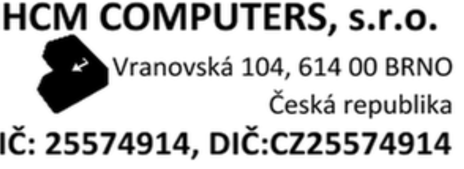 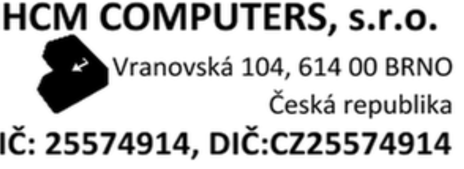 